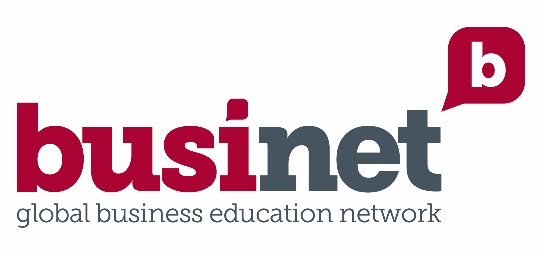 “Working towards a brighter future”32nd Annual Businet Conference Programme7th to 10th November 2018Wednesday 7th NovemberThursday 8th NovemberFriday 9th NovemberSaturday 10th NovemberTimeActivityRoom13.15 – 15.00Newcomers IntroductionAn introduction to Businet for new members and guests.Led by the Businet Board;Jean-Michel Gregoire, Agnes Dillien, Anja Nagel, Jantien Belt and David TaylorLas Vegas15.15 -17.15International Relations Managers Working GroupFacilitated by Ria SlingerlandRotterdam University of Applied SciencesLas Vegas5 departures at15.0015.1515.3015.4516.00Introduction to Tallinn – optional toursFive "introduction to the city" tours will start from the Hilton Hotel to provide delegates with the opportunity to discover the Medieval city of Tallinn. Delegates will explore the city and gain an insight into general historic and cultural information of the capital city of Estonia, Tallinn, before returning to the hotel.(duration 1 hr 30 minutes)Please note that the number of places available on each walk is limited, so we request that participants register for the walk of their choice at the Businet conference desk in the hotel foyer.ReceptionOfficial Conference Opening18.30Welcome and Global AperitifDelegates are asked to bring delicacies from their region / country in order to share with fellow delegates. An appropriate table for each country represented will be made available.  The room for the Global Aperitif can be accessed at 18.00 for the set up of contributions to this event.Conference Foyer Area20.15DinnerA buffet with an Estonian flavour to welcome you to Tallinn
Close 22.30Ballroom08.45Assemble in Main Conference RoomBallroom08.50Welcome to the 32nd Annual Businet ConferenceJean-Michel Grégoire - Businet PresidentBallroom09.00Keynote Address:Mark NicollDirector of International, Strategic and International Partnerships, De Montfort University, Leicester, UK‘Recruiting across borders – a case study’Introduced by Jean-Michel Grégoire - Businet PresidentBallroom09.45Keynote Address:Märt Aro
Co-Founder, DreamApply
Co-Founder, Nordic EdTech Forum "N8"
Co-Founder, European EdTech Associations Alliance‘The good, the bad and the ugly truth about innovation in education’Introduced by David Taylor - Businet General ManagerThe session incorporates‘The Nordic Village Education innovators to introduce educational products’Ballroom10.30Introduction to Workshop SessionsDavid Taylor - Businet General ManagerBallroom10.40Coffee, tea and fresh juicesNordic Village presenters will be present to discuss their products11.10 - 12.05Workshop Sessions: Best Practice in BusinetDream Apply (extended session 11.10 to 12.30)Introducing the Dream Apply ProductTo be advisedMark NicollDirector of International, Strategic and International Partnerships, De Montfort University, Leicester, UK‘The latest UK perspective on the impact of Brexit on UK / EU’Roelijn Kok and Rob MaatWindesheim University of Applied Sciences ‘Ready, set, g(r)o(w)!To be advisedTo be advised12.05 – 13.05Finger BuffetFoyer13.05 – 13.55Workshop Sessions: Best Practice in BusinetTo be advisedTiina Garcia Satakunta University of Applied Sciences‘License to learn by working- studyfying work’Marco Mosselman and Donald Ropes Inholland University of Applied Sciences‘Learning to Innovate Towards a Circular Economy’Gamze Karayaz ISIK University‘KA2 project on consumer awareness’Barbara Brooijmans Haute École EPHEC University College‘Implementing portfolios - a personal tool for building up skills – essential in universities?’‘‘ENDIGICOM ‐Enhanced Digital Competencies for Business Usage’  A EU funded project of Businet members and Social Media experts creating an international curriculum for Social Media. Session introduced and chaired by the Businet representative on the project Griet Barrezeele and the EnDigiCom‐Team 14.00 – 17.00Working Group Activities:HealthCommunicationInformation and Computer TechnologyBusiness LawHEDMINT – Marketing and International Trade 14.00 to 16.00 Marketing Meeting16.00 to 17.30 Logistics Meeting16.00 to 17.30 Trade Mission MeetingsTourismInterdisciplinary CompetenciesCoffee, tea and fresh juice will be made available during the afternoon18.50Meet at ReceptionWe will meet and walk as a group to the restaurant for the evening. It will be a 30 minute walk. If you prefer to take a taxi please notify the conference desk before 17.00 and arrangements will be made.Reception19.30Dinner at the "House of the Blackheads"The guildhall of the Brotherhood of Blackheads is unique. It is located in the heart of the old town and is one of the few remaining renaissance buildings in Tallinn.Delegates can leave when they wish and make their own way back to their accommodation08.50Assemble in the Conference Room Welcome and Introduction to today’s programmeDavid Taylor – Businet General Manager Ballroom09.50 – 09.35Keynote Address:Jos Beelen The Hague University of Applied Sciences‘Rethinking the international dimension of your study programme(s)’Introduced by David Taylor -Businet General ManagerBallroom09.35 – 10.10Keynote Address:Natasa Ritonija DOBA Faculty for Applied Business and Social StudiesExploring key elements of internationalisationIntroduced by Agnes Dillien - Businet Board MemberBallroom10.10 – 10.45Keynote Address:Jasna Suhadolc Managing Director of VirtuaPR‘Effective Use of Digital Marketing in Education Introducing Zoom’Introduced by Anja Nagel - Businet Board MemberBallroom10.45 – 10.55Announcements  DaviBallroom11.00 – 11.30Coffee, tea and fresh juice11.30 – 12.15AGM including Election of OfficersModerated by  Jean-Michel Grégoire Businet President and
David Taylor– Businet General ManagerBallroom12.15 – 13.15Workshop Sessions: Best Practice in BusinetRob de With ATWORKSOLUTIONS‘Update on Game ShowYourTrueColours’Sari HornLathi University of Applied Sciences,‘Innovation and Design’Jean-Pierre SegersDean, PXL BusinessVéronique HuybrechtsDeputy directorAdjunct-directeur, PCVO Limburg, PXL Campus‘Work based Learning in Level 5 (Associate Degree)’‘ENDIGICOM ‐Enhanced Digital Competencies for Business Usage’  A EU funded project of Businet members and Social Media experts creating an international curriculum for Social Media. Session introduced and chaired by the Businet representative on the project Griet Barrezeele and the EnDigiCom‐Team To be advisedTo be advised13.15 – 14.15Working Lunch (Buffet)Foyer     14.15 – 16.15Special Interest GroupsPrivate Institute ForumEntrepreneurshipInternationalisation at HomeResearch GroupInterdisciplinary Group16.15 – 16.30Coffee, tea and fresh juices will be servedCoffee can be taken to the conference feedback session16.30 – 17.15Conference Feedback SessionBallroom17.15Meeting CloseBallroom19.0019.30Pre-Gala Dinner - photographs in the foyer area. Group and Individual photograph opportunities.Pre-Gala Dinner ReceptionSponsored by ESA InternationalFoyer20.15Gala Dinner Ballroom08.30Departure for Social DayReception18.15(approx.)Arrival back at the hotel